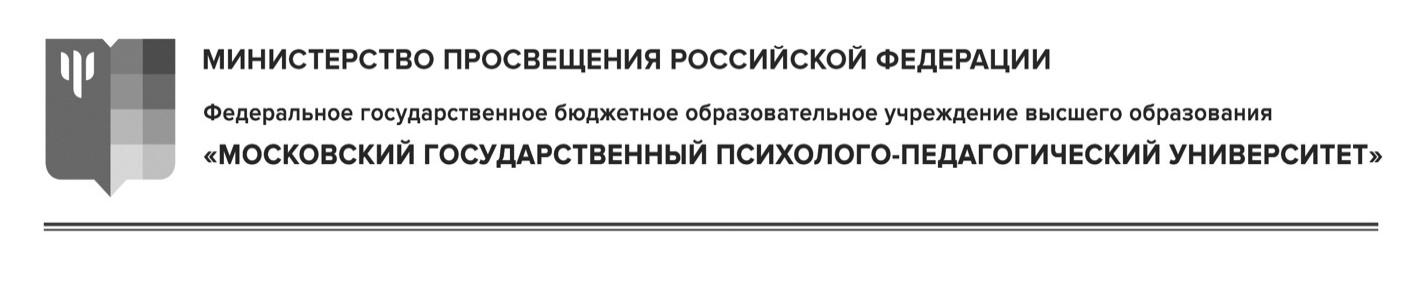 Ректору ФГБОУ ВО МГППУА.А. МарголисуСЛУЖЕБНАЯ ЗАПИСКА_____.2023										  № _______Уважаемый Аркадий Аронович!В соответствии с п.4.1.2 Положения об оплате труда ФГБОУ ВО МГППУ и ______-летним юбилеем прошу рассмотреть предложение
о премировании юбиляра _______________________ФИО 
(ДАТА РОЖДЕНИЯ), _______________________________________ДОЛЖНОСТЬ ПОДРАЗДЕЛЕНИЕ	Стаж работы _________________ ФИО в ФГБОУ ВО МГППУ _____ лет._____________________ 						_________________Руководитель				подпись			ФИО